                                                        Materiał                  Charakterystyka surowców piekarskich i pieczywa  cz. 2                                  1.Środki słodzące.W składzie recepturowym wyrobów piekarskich, głównie wyborowych  oraz półcukierniczych, występują środki słodzące. Podnoszą one wartość odżywczą wyrobów lub pełnią funkcję technologiczną, polegającą np. na przyspieszeniu procesu fermentacji alkoholowej.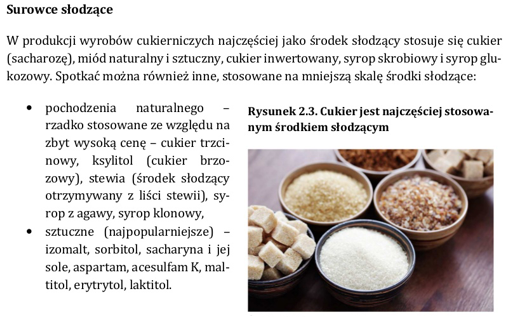 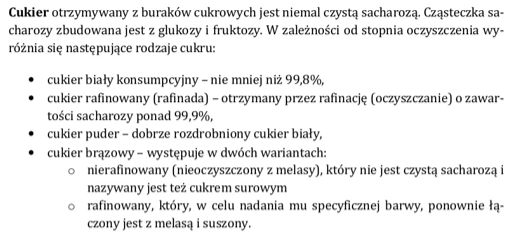 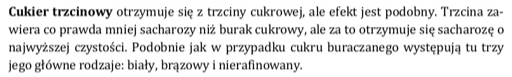 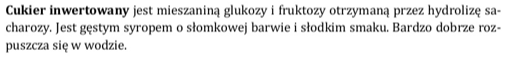 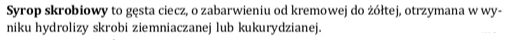 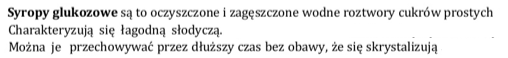 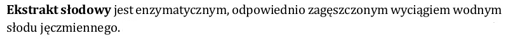 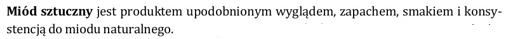 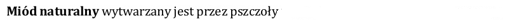                                 2 Mleko i przetwory mleczne.Mleko jest wydzieliną gruczołów mlecznych samic ssaków. Bezpośrednio. po udoju  nie jest ono bezpiecznym środkiem spożywczym z uwagi na znaczne zanieczyszczenie drobnoustrojami. Nie nadaje się też do dłuższego przechowywania , gdyż szybko się psuje.Wyróżniamy: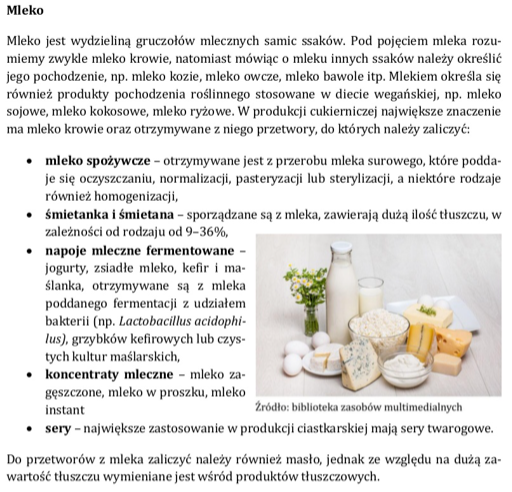                                               3. Jaja i przetwory z jaj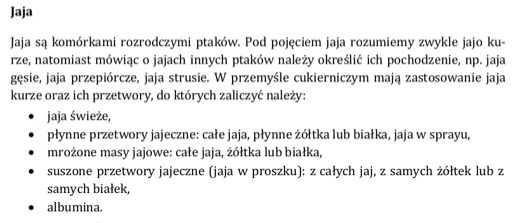 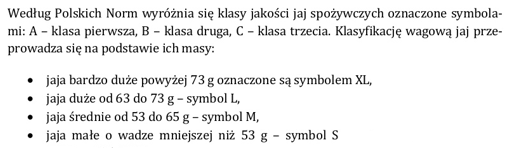 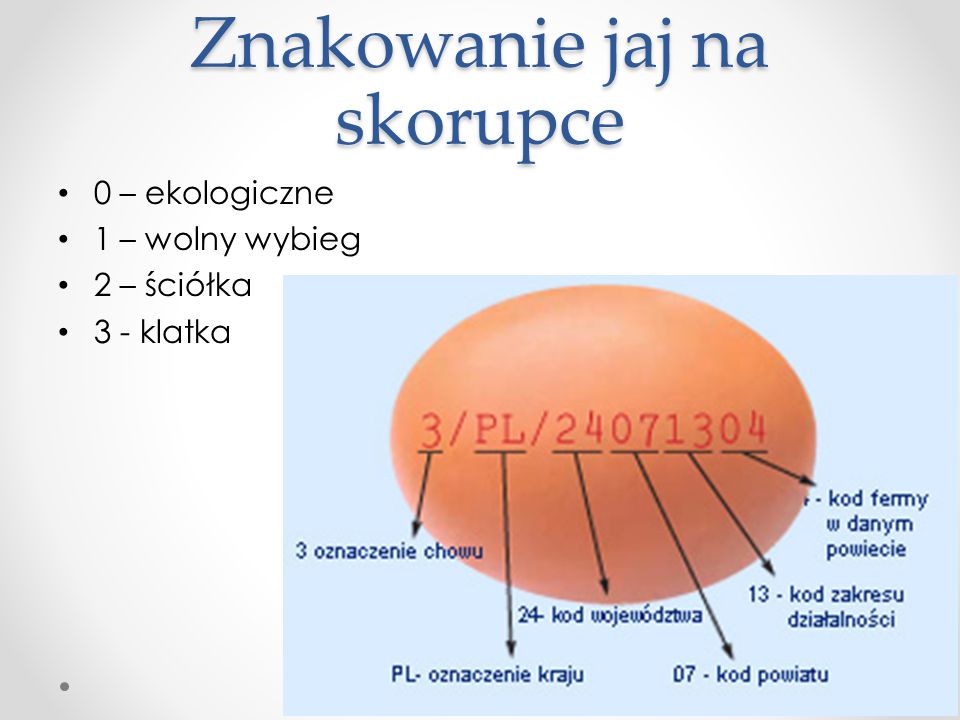 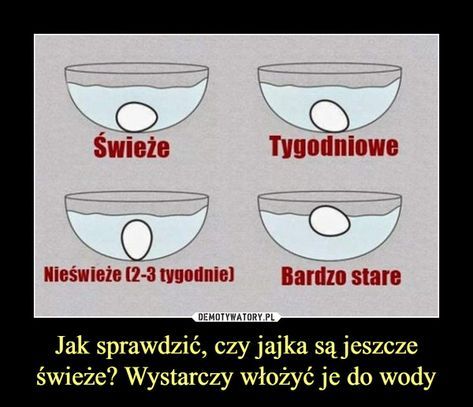                               4. Owoce, warzywa i ich przetworyŚwieże owoce i warzywa nie są stosowane zbyt często w produkcji piekarskiej ze względu na wysoką zawartość wody. Znacznie częściej używa się ich przetworów, które są zabezpieczone przed niepożądanymi zmianami i łatwiejsze do zastosowania w technologii. Najczęściej stosowane zabiegi w przetwarzaniu owoców to:Zamrażanie w temperaturze ok. -20 stopniUtrwalanie termiczne, czyli ogrzewanie do temperatury ok. 100 stopniSuszenieUtrwalanie cukremUtrwalanie antyseptykami np. dodatek kwasu siarkowegoLiofilizacji, czyli suszenie po zamrożeniu z zastosowaniem obniżonego ciśnieniaPrzykłady owoców suszonych:ŚliwkiGruszkiJabłkaMoreleŻurawiny rodzynkiPrzykłady orzechów:WłoskiLaskowyPistacjowyArachidowyMigdałowyNerkowcaOwoce należą do artykułów wysoko cenionych przez dietetyków i żywieniowców. Skład świeżych  owoców nie stały , zależy od odmiany, stopnia dojrzałości, warunków w czasie wegetacji.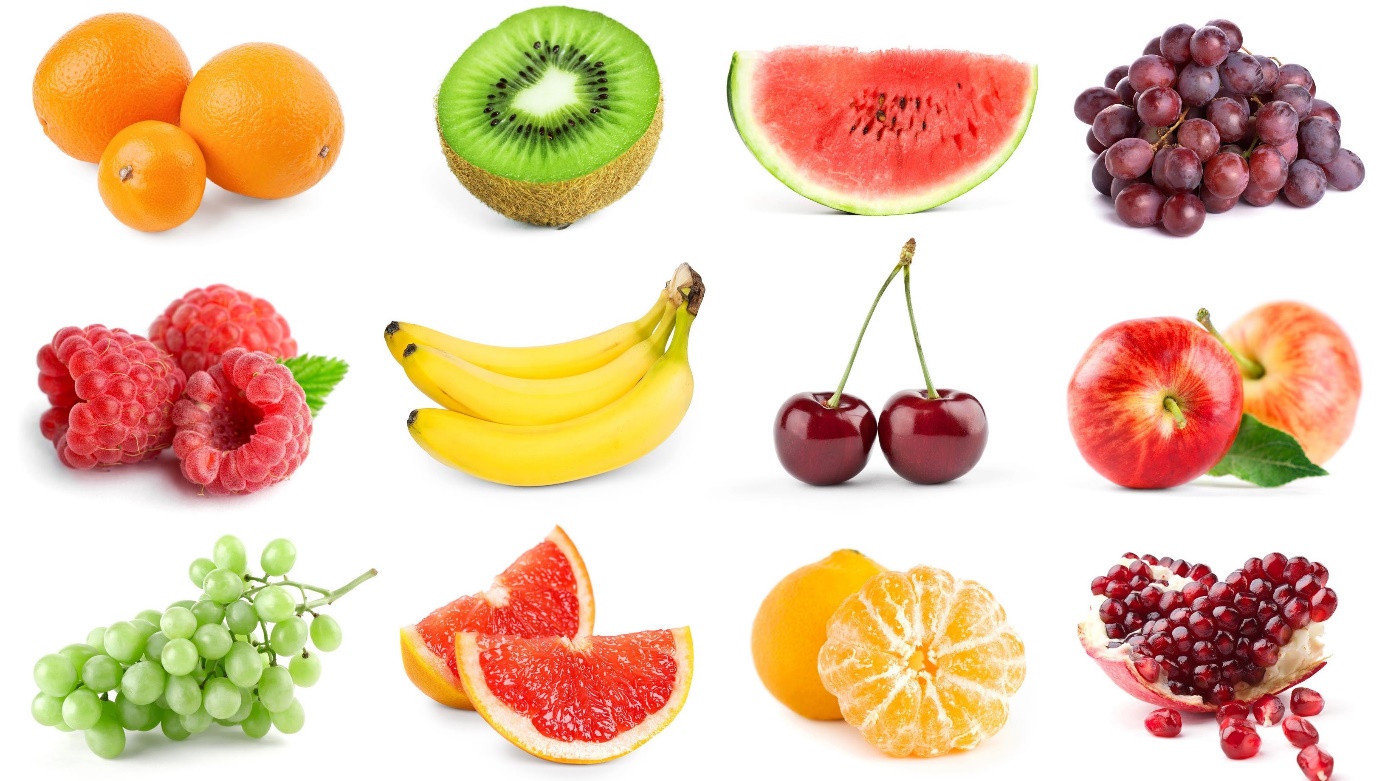 Owoce klasyfikujemy na :Pestkowe(wiśnie, czereśnie, śliwki, brzoskwinie, moreleZiarnkowe- jabłka, gruszki, melony, pigwyJagodowe(porzeczki, agrest, winogrona, również truskawki, maliny, poziomki, borówki, jeżyny, żurawiny)Południowe( banany ,winogrona, arbuzy itp.)Przetwory z owoców:Dżemy- produkty otrzymywane przez odparowanie wody z dodatkiem kwasów spożywczych, syropu skrobiowego, pektyn, cukruPowidła- otrzymuje się przez gotowanie śliwek z dodatkiem cukru, kwasów spożywczych, syropu skrobiowego, pektynMarmolada-jest to produkt o stałej galaretowatej konsystencji, otrzymany przez gotowanie pulp, świeżych lub konserwowych przecierów, soków itp., dzielimy je na marmolady twarde i miękkie Soki owocowe- produkt otrzymywany z soków owocowych surowych lub zagęszczonychNektary- są to napoje typu przecieranego, otrzymywane ze świeżych Kompoty owocowe- otrzymywane z owoców jednej odmiany lub odmian zbliżonychNazwa warzywa przyjęła się do określania roślin zielonych, jedno-,dwu lub wieloletnich, które w stanie świeżym wykorzystuje się jako pożywienie. Częścią jadalna  rośliny warzywnej są różne jej elementy, jak np. liście, kwiatostany, owoce, korzenie, bulwy.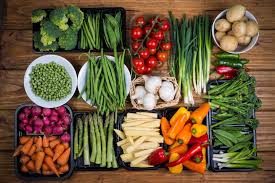 Klasyfikacja warzyw:Cebulowe: czosnek, cebula, porKapustne: kapusta głowiasta, kalafiory, kalarepa, jarmużLiściowe: sałata, szpinak, szczaw, endywia i innePsiankowe: pomidory, ziemniaki, papryka i inneKorzeniowe: marchew, pietruszka, selery, buraki ćwikłowe i inneRzepowate: rzodkiewka, rzodkiew, rzepa i inneDyniowate: ogórki, dynia, melon i inneStrączkowe: fasola, groch, bób, sojaPrzetwory z warzyw:Koncentrat pomidorowyKoncentraty warzywneKonserwy warzywneMarynaty warzywne,SałatkiPasty warzywneSoki warzywneWarzywa kwaszoneWarzywa mrożone, suszone, zupy warzywneW produkcji piekarskiej stosuje się suszone przetwory ziemniaczane w postaci płatków, grysiku lub granulatu. Dodatek przetworów ziemniaczanych wpływa na poprawę barwy pieczywa, jego smaku, zwiększenie wydajności, ale głównie przedłuża świeżość wyrobów                         5. Klasyfikacja  wyrobów piekarskich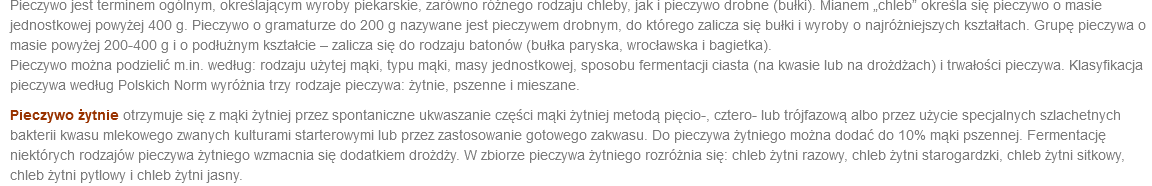 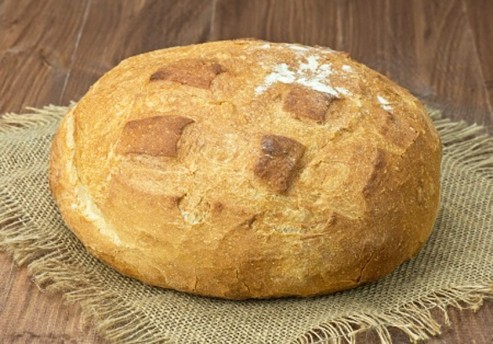 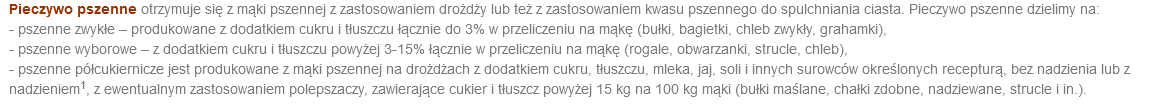 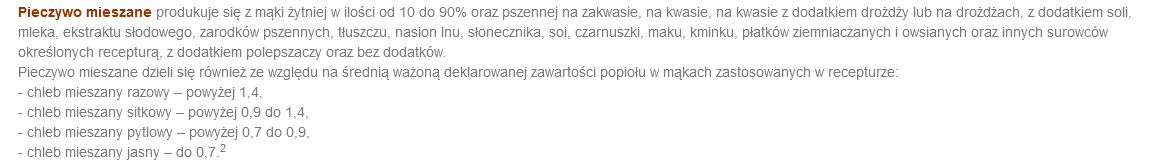 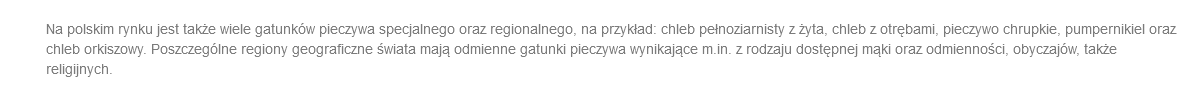 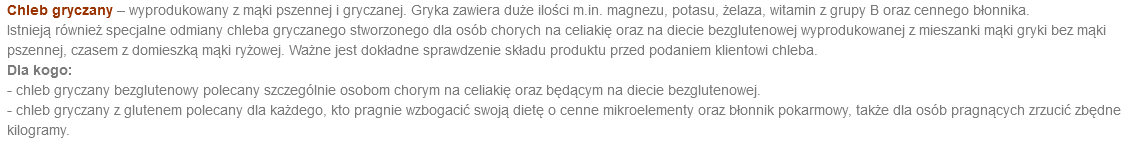 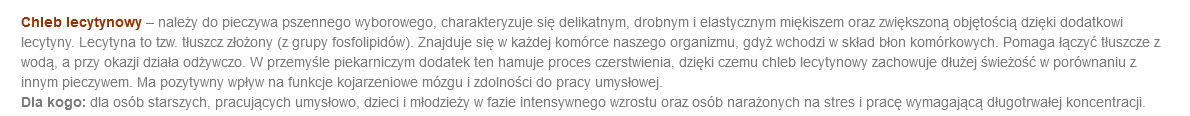 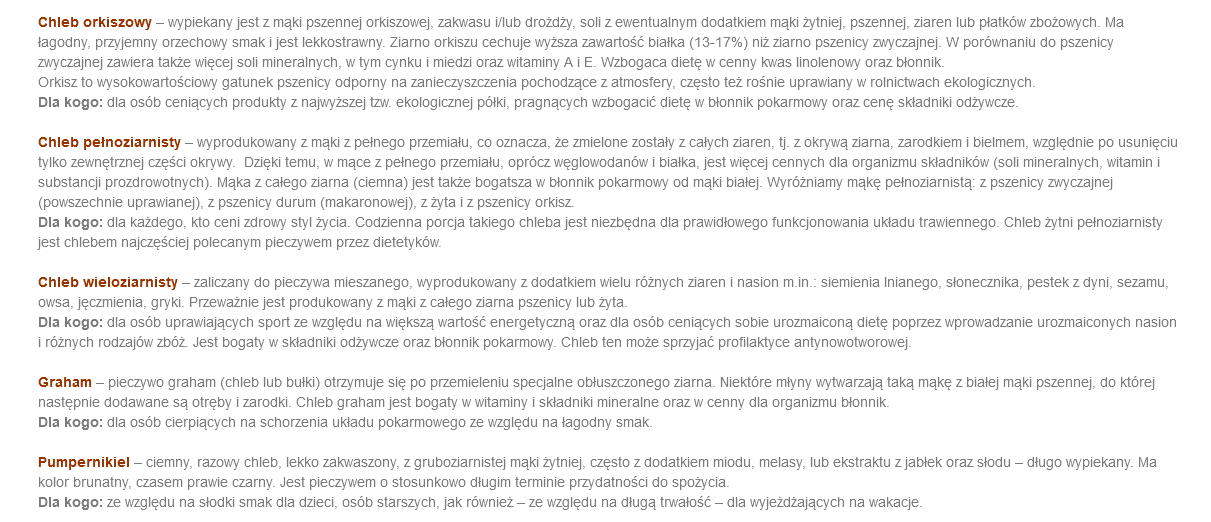 Materiały pochodzą ze stron podręcznika „Magazynowanie surowców piekarskich” oraz grafiki ze stron internetowych, czasopism branżowych http://m.mistrzbranzy.pl/artykuly/pokaz/id/3394ODPOWIEDZI ODESLIJ NA POCZTE SŁUŻBOWĄ DO 3 czerwcaZadania.Wyjaśnij pojęcia: dżem, pieczywo mieszane, chleb orkiszowy, ekstrakt słodowy, miód sztuczny.Sklasyfikuj owoce i warzywa przedstawione na ilustracjach w materiale dla piekarzy na 3 tydzień nauki np. jabłko-ziarnkowe itd.Jak znakujemy jaja?Podaj przykłady wyrobów piekarskich produkowanych w twoim miejscu pracy i sklasyfikuj je do odpowiednich grupWymień zabiegi w przetwarzaniu owoców.